Average salaries and wages per employee, April 2018Average gross salaries and wages calculated for April 2018 amounted to 67 901 RSD, while average net salaries and wages amounted to 49 117 RSD.Compared with the previous month, average gross salaries and wages increased by 6.2% in nominal terms, and by 5.0% in real terms, while average net salaries increased by 6.7% in nominal terms, and by 5.5% in real terms.Median gross salaries and wages amounted to 52 779 RSD, while median net salaries and wages was 38 394 RSD.Average net salaries and wages for April 2018 amounted to EUR 416. 1. Average salaries and wages, April 2018                                                                                                                                                                                                       RSD2. Indices of salaries and wagesMethodological explanationsData source The survey on salaries and wages is based on data from the Tax return as regards tax deduction (form PPP-PD). Average salaries and wages are calculated on the basis of amounts of computed salaries and wages for the referent month and number of employees, expressed as full-time equivalent – FTE.CoverageIncluded are all business entities that submitted completed electronic form to the Tax Administration, i.e. the form on tax report PPP-PD, with calculated salaries and wages.Encompassed are all categories of employees for which employers, i.e. business entities delivered to the Tax Administration the completed electronic form on tax report PPP-PD, with calculated salaries and wages. Definition of salaries and wagesIn accordance with the Labour Law and Personal Income Tax Law, in the survey on salaries and wages, encompassed are all salaries and wages paid to employees and subject to taxes and contributions.Salaries and wages comprise:Salaries and wages of employees with indefinite or fixed-term employment contract, including on-call duty, night- and shift- work, work on Sundays and holidays, food allowances during work and for non-executed hours of work (annual vacation, paid leave, holidays, sick leave up to 30 days, absence due to professional development, work failure not caused by workers' guilt), holiday refund, awards, bonuses etc.;Remuneration for work of employees in temporary or occasional employment (based on contract for performing temporary and occasional jobs). Salaries and wages are not considered to be payments under the service contract, sick- leave benefits longer than 30 days, compensation of public transport costs for commuting to and from work, for the time spent on business trip in the country and abroad, accommodation and food allowances during work and work in the field, retirement gratuity or benefits to those for whose work the need was terminated, one-time fees in accordance with the social program, compensation of funeral expenses and compensation for occupational disease or injury, jubilee prizes, solidarity aid, as well as other revenues not subject to taxes and contributions payment.Starting from 1999 the Statistical Office of the Republic of Serbia has not at disposal and may not provide available certain data relative to AP Kosovo and Metohija and therefore these data are not included in the coverage for the Republic of Serbia (total).Contact: jelena.milakovic@stat.gov.rs Phone: 011 2412-922, ext. 250Published and printed by: Statistical Office of the Republic of Serbia, 11 050 Belgrade, Milana Rakica 5Phone: +381 11 2412922 (telephone exchange) • Fax: +381 11 2411260 • www.stat.gov.rsResponsible: Dr Miladin Kovačević, DirectorCirculation: 20 • Periodicity: monthly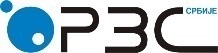 Republic of SerbiaStatistical Office of the Republic of SerbiaRepublic of SerbiaStatistical Office of the Republic of SerbiaISSN 0353-9555STATISTICAL RELEASESTATISTICAL RELEASEZR10Number 167 – Year LXVIII, 25/06/2018Number 167 – Year LXVIII, 25/06/2018ZR10Salaries and wages statistics Salaries and wages statistics SERB167 ZR10 250618Salaries and wages statistics Salaries and wages statistics GrossGrossNetNetIV 2018I–IV 2018IV 2018I–IV 2018Republic of Serbia – total67 90167 86349 11749 095Salaries and wages of employees with indefinite or fixed-term employment contract68 29468 24049 42149 387Salaries and wages of employees in temporary or occasional employment46 23546 57032 40332 640Salaries and wages of employees in legal entities  71 93871 81152 09352 011Salaries and wages of entrepreneurs and their employees  36 99437 29426 33626 524Salaries and wages in public sector 76 97076 85555 45055 371Salaries and wages in non - public sector 63 34263 27545 93445 894GrossGrossGrossGrossNet Net Net Net IV 2018III 2018IV 2018 2017IV 2018IV 2017I–IV 2018I–IV 2017IV 2018III 2018IV 2018 2017IV 2018IV 2017I–IV 2018I–IV 2017Nominal indices99.5104.9106.2105.399.4105.4106.7105.8Real indices99.1103.2105.0103.799.0103.7105.5104.2